Муниципальное бюджетное дошкольное образовательное учреждениеДетский сад №11 «Родничок» города КашинОпыт работы«Использование кинезиологических упражнений в работе с детьми по развитию речи дошкольников»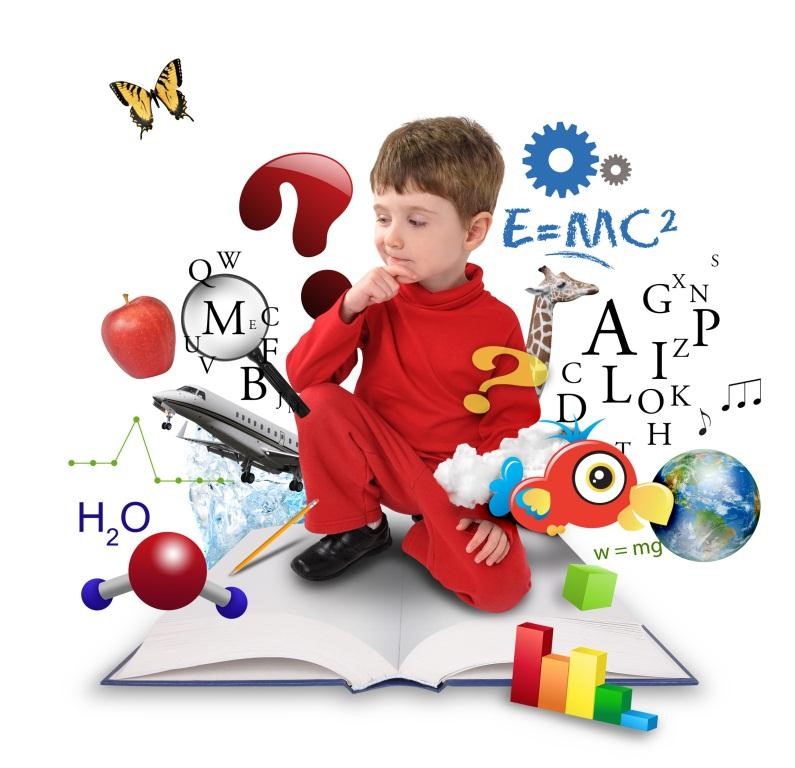 Рахманова Наталья БорисовнаВоспитатель МБДОУ Детского сада №11 «Родничок»                                                                2021 годСлайд 1.Тема моего опыта «Использование кинезиологических упражнений в работе по развитию речи дошкольников».Слайд 2. Актуальность Эффективность развития связной речи ребенка возрастет, если в качестве средств обучения  выступает  комплекс кинезиологических упражнений.На современном этапе развития общества происходят изменения и в системе дошкольного образования. В условиях реализации Федерального государственного образовательного стандарта дошкольного образования, становится актуальным поиск альтернативных форм и методов работы с детьми. Развитие речи является одним из главных направлений работы с дошкольниками. Одним из  таких является кинезиологический метод.    Речь – это не прирожденный дар. Все начинается с детства. Хорошо развитая речь – важнейшее условие всестороннего полноценного развития детей. Речевые способности ребенка зависят не только от артикуляционного аппарата, но и от движения рук. Тренировка пальцев рук влияет на созревание речевой функции. Если у малыша ловкие, подвижные пальчики, то и говорить он научится без особого труда, речь будет развиваться правильно.Слайд 3. Проблема.Практика показывает, что у детей имеется отставание в речевом развитии. Большинство дошкольников плохо говорят, не проговаривают слова и звуки. Я поставила перед собой задачу поиска эффективных форм и приемов профилактики и укрепления здоровья детей.  Развивающая работа должна быть направлена от движения к мышлению. Кинезиологические упражнения являются одним из перспективных средств такого развития. Слайд 4. Исходя из проблемы, я поставила перед собой цель: Развитие речи детей дошкольного возраста через применение метода кинезиологии. Слайд 5 . Определила следующие задачи:Осуществить анализ психолого - педагогической литературы с кинезиологическими упражнениями;Пополнить предметно - развивающую среду картотеками «Кинезиологические упражнения» и «Развивающие кинезиологические упражнения с речевым сопровождением»;Отобрать и адаптировать к детям своей группы систему методов работы по кинезиологии;Определить место и время их применения в образовательном процессе.Слайд 6. Я узнала «Что такое кинезиология»?Кинезиология - наука о развитии умственных способностей и физического здоровья через определенные двигательные упражнения.«Кинезиология» (греч. слово) ,«кинезис» - движение;«логос» -  наука. Слайд 7. Познакомившись с книгами Т. Т. Хризман и В. Д. Еремеевой «Мальчики и девочки. Два разных мира», Сиротюк А. Л. «Коррекция развития интеллекта дошкольников» и др., я нашла подтверждение тому, что используемые мной игры и упражнения – ценнейший инструмент в развитии дошкольников. Я поняла, что под влиянием кинезиологических тренировок в организме происходят положительные структурные изменения.       Слайд 8. Изучив подобранную литературу, разработала картотеку кинезиологических упражнений  и  комплекс кинезиологических упражнений с речевым сопровождением.   Слайд 9. По мнению учёных, кинезиологические упражнения необходимо проводить ежедневно. Обучение я начала с детьми 1 младшей группы. Вначале это были пальчиковые игры, которые я разучивала с детьми по принципу: от простого к сложному.После того как дети научились выполнять пальчиковые игры, с четырёх лет давала комплекс пальчиковых кинезиологичеких упражнений. Постепенно от занятия к занятию увеличивала  время и сложность игровых упражнений. Учила выполнять движения сначала правой рукой, затем левой, затем двумя руками вместе. При затруднениях  я  предлагаю  ребенку  помогать  себе  командами («заяц-коза-вилка»), произносимыми  вслух  или про себя.  При этом контролирую  точное  выполнения  упражнений,  которые могут проводиться стоя или сидя за столом.Слайд  10 . Для эффективной результативности работы я учитывала определенные условия:- Упражнения проводятся утром.- Упражнения проводятся ежедневно, без пропусков.- Упражнения проводятся в доброжелательной обстановке.- Упражнения проводятся стоя, в ходьбе и сидя за столом -От детей требуется точное выполнение движений   и приемов.Слайд 11. В своей работе я использую следующие методы и приемы.1. Растяжки.2. Дыхательные упражнения.3. Глазодвигательные упражнения.4. Упражнение для развития мелкой моторики. 5. Упражнения на релаксацию.Слайд 12- 13. Растяжки - нормализуют гипертонус и гипотонус мышц опорно-двигательного аппарата. «Снеговик» Предлагаю детям представить, что каждый из них только что слепленный снеговик. Тело твердое, как замерзший снег. Пришла весна, пригрело солнце, и снеговик начал таять. Сначала “тает” и повисает голова, затем опускаются плечи, расслабляются руки и т. д. В конце упражнения ребенок мягко падает на пол и изображает лужицу воды. Необходимо расслабиться. Пригрело солнышко, вода в лужице стала испаряться и превратилась в легкое облачко. Дует ветер и гонит облачко по небу.     «Тряпичная кукла и солдат»Исходное положение - стоя. Предлагаю детям выпрямиться и вытянться в «струнку» как солдат. Застыньте в этой позе, как будто вы одеревенели, и не двигайтесь. Теперь наклонитесь вперед и расставьте руки, чтобы они болтались как тряпки. Станьте такими же мягкими и подвижными, как тряпичная кукла. Слегка согните колени и почувствуйте, как ваши кости становятся мягкими, а суставы очень подвижными. Теперь снова покажите солдата, вытянутого в «струнку» и абсолютно прямого и негнущегося, как будто вырезанного из дерева. Дети попеременно бывают то солдатом, то куклой, до тех пор пока вы не почувствуете, что они уже вполне расслабились.«Дерево»Исходное положение - сидя на корточках. Спрятать голову в колени, обхватить их руками. Представьте, что вы - семечко, которое постепенно прорастает и превращается в дерево. Медленно поднимитесь на ноги, затем распрямите туловище, вытяните руки вверх. Затем напрягите тело и вытянитесь. Подул ветер – вы  раскачиваетесь, как дерево.Слайд 14 - 15.  Дыхательные упражнения – улучшают ритмику.«Сдуй снежинку»- упражнение выполняется стоя, предлагаю детям сделать глубокий вдох и постарайтесь одним выдохом отправить снежинку летать. «Горячий чай»  Сидя за столом, представьте, что перед вами стоит чашка с горячим чаем. Сделайте глубокий вдох и постарайтесь одним выдохом остудить чай. «Ныряльщик»  Исходное положение – стоя. Сделать глубокий вдох, задержать дыхание, при этом закрыть нос пальцами. Присесть, как бы нырнуть в воду. Досчитать до 5 и вынырнуть – открыть нос и сделать выдох. «Шторм»- упражнение выполняется сидя за столом: сделать глубокий вдох и подуть через трубочку в стакан с водой.Глазодвигательные упражнения – позволяют расширить поле зрения, улучшить восприятие, развивают межполушарное взаимодействие и повышают энергетизацию организма.Слайд 16.  Упражнение для развития мелкой моторики – стимулируют речевые зоны головного мозга. Слайд 17. Упражнения на релаксацию – способствуют расслаблению, снятию напряжения.     Слайд18. Использование кинезиологических упражнений оказывает положительный эффект на детей с эмоционально - личностными и поведенческими особенностями: улучшает речь, память, внимание, моторику, снижает утомляемость, активизируются познавательные способности, повышает интеллектуальные способности.       Слайд 19 - 20. Развивающие кинезиологические упражнения с речевым сопровождением.  Большую часть материала предлагаю детям в стихотворной форме. Ритм стихов, способствует развитию речевого дыхания, координации и произвольной моторики, речеслуховой памяти.«Улитка».К нам улитка приползала.Свои рожки выставляла.По тропинке проползла,На листочке тлю нашла.К ней сестричка подползала,Свои рожки выставляла.На листочек заползла,Угощенье приняла.   «Колечко»- «Ежик».Упражнение проводится с использованием тренажера су-джок. Поочередно и как можно быстрее перебирать пальцы рук, держа при этом су-джок шарик. Соединяя в кольцо с большим пальцем плавно и поочередно последовательно указательный,  средний и т. д. Проба выполняется в прямом (от указательного пальца к мизинцу) и в обратном (от мизинца к указательному пальцу) порядке. Вначале упражнение выполняется каждой рукой отдельно, затем вместе.На пенечке Еж сидит,На меня он не глядит. (кругообразные движения по ладошке)Он иголки выпускает, (поочередно перебирать пальцы рук на су-джоке)Большой- указательный,Большой- средний,Большой- безымянный,Большой- мизинец…Никого не подпускает.По тропинке убегает (раскатывание шарика между ладонями)След от лапок оставляет (поочередное сжимание  су-джока в руке). Слайд 21 - 22. Кинезиологические физминутки.«Лезгинка» Левая рука сложена в кулак, большой палец отставлен в сторону, кулак развернут пальцами к себе. Правая рука прямой ладонью в горизонтальном положении прикасается к мизинцу левой. После этого одновременно меняется смена правой и левой рук в течение 6—8 смен позиций. Добиваться высокой скорости смены положений. «Дорожка»
Соединять большой палец левой руки и указательный палец правой руки, большой палец правой руки указательный палец левой руки, и менять местами указательные и большие пальцы.
     «Знакомство»
Соединяем все пальчики, ладошки положить друг к другу. Большой палец правой руки с большим пальцем левой руки, указательный палец правой руки с указательным пальцем левой руки и т.д. поочередно, начиная с большого пальца  разводим и соединяем пальчики.
    «Разные колечки»
Поочередно, соединять в кольцо на правой руке большой палец и указательный, на левой руке большой палец и мизинец. Одновременно меняем положение пальцев на правой и левой руке. «Кулак – ребро - ладонь»- последовательно менять три положения: сжатая в кулак ладонь, ладонь ребром на плоскости стола, ладонь на плоскости стола (сначала правой рукой, потом левой, затем двумя руками вместе).
Выполняя кинезиологические упражнения - «Кулак – ребро - ладонь», «Дорожка», «Лезгинка», «Разные колечки» и др., у детей развиваются умственные  способности  и укрепляется физическое здоровье. Они позволяют активизировать различные отделы коры больших полушарий головного мозга, что способствует развитию и коррекции проблем психики, мышления, речевого развития.Слайд 23. Элементы кинезиологических упражнений можно использовать при выполнении с детьми пальчиковой гимнастики, физкультминуток. Когда дети освоили достаточное количество кинезиологических упражнений можно использовать сказки. Этот прием позволяет заинтересовать детей, поддерживает их интерес к упражнениям. Кинезиологическая сказка «Два котенка».(способ организации детей – сидя за столами)Жил-был на свете белый, пушистый котенок по имени Снежок (дети показывают правый кулачок).Он очень любил прогуливаться  по своему саду (выполнение упражнения «Лягушка» со словами: «Кулачок-ладошка , так гуляет кошка»).В саду росли высокие деревья (руки вверх, развести пальцы в стороны) и низкие кустарники (кисти рук стоят на столе, пальцы разведены в стороны).И вот однажды, Снежок вышел из своего дома, прогуляться (выполнение упражнения «Лягушка»правой рукой со словами: «Кулачок-ладошка, так гуляет кошка») и увидел, что на полянке бегает черный котенок (выполнение упражнения «Лягушка» левой рукой со словами).Он быстро помчался к нему, чтобы познакомиться (выполнение упражнения «Лягушка» в быстром темпе).Котенка звали Уголек. Они подружились и стали бегать друг за другом (выполнение упражнения «Лягушка» с одновременной сменой позиции).И тут Снежок нашел на траве кольцо (упражнение «Кольцо»: поочередно, соединяя в кольцо большой палец с последующими ,со словами: «Раз, два, три, четыре, пять – весело колечко будем примерять!», он стал примерять его на правую лапку, а затем на левую, но колечко оказалось ему велико.Тогда Уголек стал его примерять (Упражнение «Кольцо»: из большого и указательного пальцев правой руки делаем колечко и начинаем его нанизывать , не размыкая пальцы на каждый палец левой руки со словами: «Мизинец , безымянный, средний, указательный, большой – ой, ой, ой!»).И тут кольцо упало и покатилось по тропинке – котята за ним (упражнение «Лягушка»).И привела их тропинка к пруду, на котором сидела лягушка и громко плакала, от того, что ей было грустно одной.Котята решили  ее развеселить и  показали ей интересную игру (упражнение «Ладушки - оладушки»: правая рука лежит ладонью вниз, а левая – ладонью вверх ; одновременная смена  позиции  со словами: «Мы  играли в ладушки – жарили  оладушки , так пожарим, повернем и опять играть  начнем»). Но лягушка  не- стала веселей, тогда котята предложили  ей станцевать (упражнение «Лезгинка»: левую руку сложить в кулак, большой палец отставить в сторону, кулак развернуть пальцами к себе. Правой рукой прямой ладонью в горизонтальном положении прикоснуться к мизинцу левой. После  одновременно сменить  положение  правой  и левой  рук ;  ускоряя скорость).Лягушка развеселилась и поблагодарила котят. А  потом  сказала ,  что темнеет, приближается  ночь и ей пора в пруд (упражнение «Лягушка»: смена трех положений руки кулак - ребро-ладонь,  со словами: «Лягушка  хочет в пруд , лягушке страшно тут!»).Котята попрощались с ней и тоже отправились домой (упражнение «Лягушка»).По дороге они наблюдали, как на небе мерцают звезды (упражнение «Звездочки»: правая ладонь пальцы в кулак, левая – пальцы в стороны – смена позиций).Вот они и дошли до дома , уставшие  они  улеглись  на коврике (вытянуть пальцы из кулачка) и уснули.Слайд 24.Результат.  Проведя целенаправленную работу по развитию межполушарного взаимодействия с детьми, я могу сказать, что кинезиологические упражнения благотворно влияют не только на работу мозга, но и всего организма в целом. Они не требуют какой-то определенной подготовки, как от педагога, так и от детей. На мой взгляд, видны следующие результаты:• снизилась тревожность, дети стали спокойнее и увереннее;• улучшились навыки самообслуживания;• развивается устная речь;• формируется логическое мышление;• улучшаются коммуникативные навыки;• улучшаются внимание, память, воображение.Слайд 25. Перспектив. В перспективе планирую продолжить работу  по данной теме, для подготовки детей к школьному обучению.      Слайд 26. Спасибо за внимание.